Tech ProblemThe Halfway Do it Mine is a 3-entry development.  Air enters the mine through the # 3 entry and exits the mine through the #1 and #2 entries.  You are standing in the #2 entry.  You will need to determine the airflow in the #2 entry using a vane anemometer and using a smoke tube.  Take a reading from the test port in the permanent stopping with man door between the #1 and #2 entries using the magnehelic gauge. Field Set-Up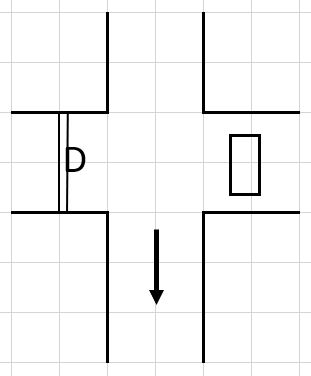 Field Set-Up NotesUse 10 feet widths on the field.  The pipe used for height can be anything measurable.  I am providing the heights and widths for each exercise (anemometer and smoke tube).  They will be different.AnemometerWidth 19.5 feetHeight   4.5 feetAnemometer Reading – “See Anemometer Picture”Anemometer Reading is 535 ft/minCorrection Factor is  -6Corrected Anemometer Reading is 529 ft/minArea is  87.75 ft2Airflow is 529 ft X 87.75 ft2 = 46,419.75 CFMSmoke TubeWidth   19 feetHeight    5 feetSmoke Tube – measure off 10 feet Quadrant 1 time is 12 secondsQuadrant 2 time is 13 secondsQuadrant 3 time is 15 secondsQuadrant 4 time is 10 secondsAvg Time = 12.5 secVelocity = 10 ft/12.5 sec = 0.8 ft/sec = 48 ft/minArea = 95 ft2Air Flow = 95 ft2 X 48 ft/min = 4560 CFMMagnehelicMagnehelic Reading – “See Magnehelic Picture”Magnehelic Reading is 0.22 in H2OReflected as “Positive”  [should use high pressure hose]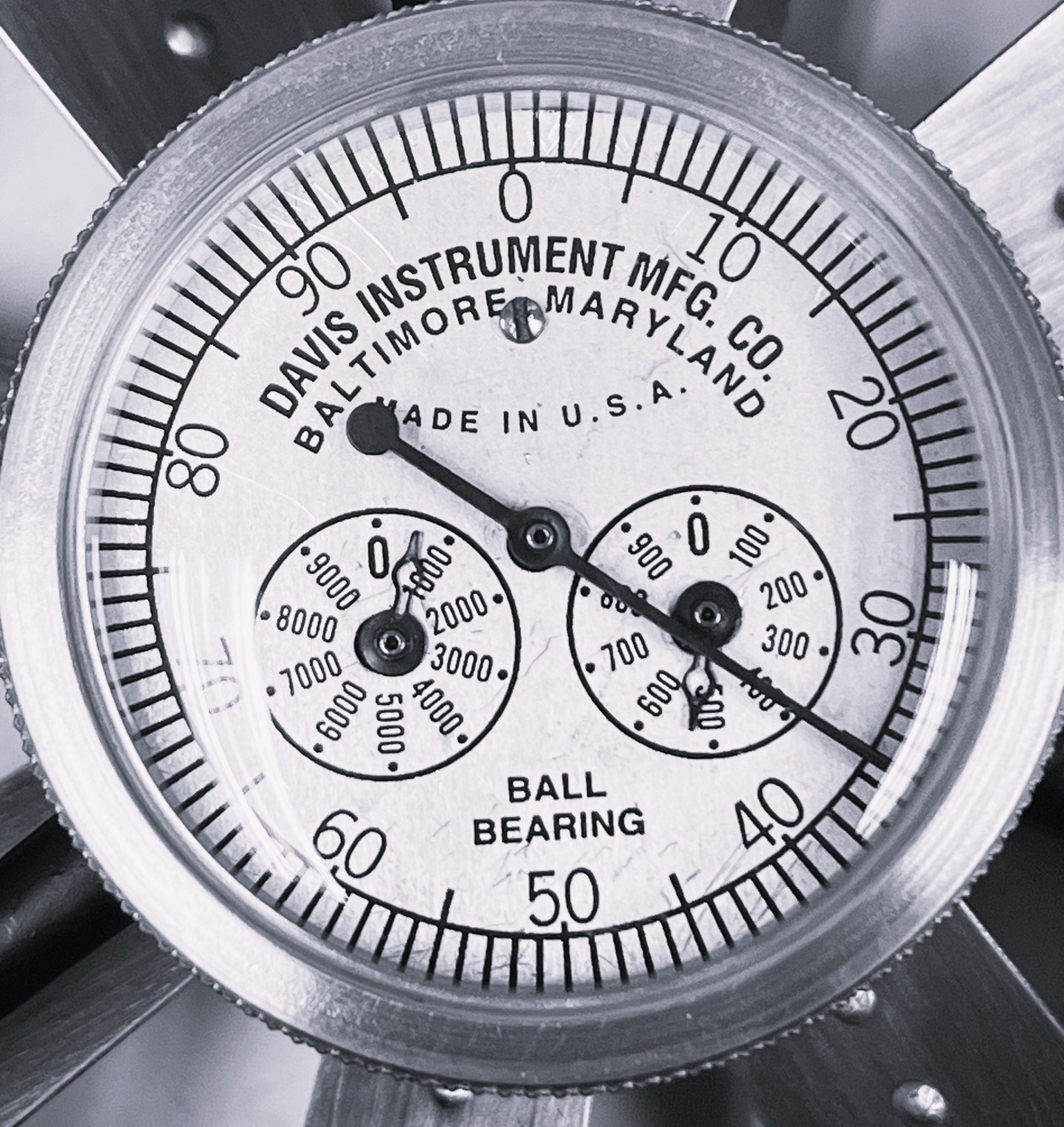 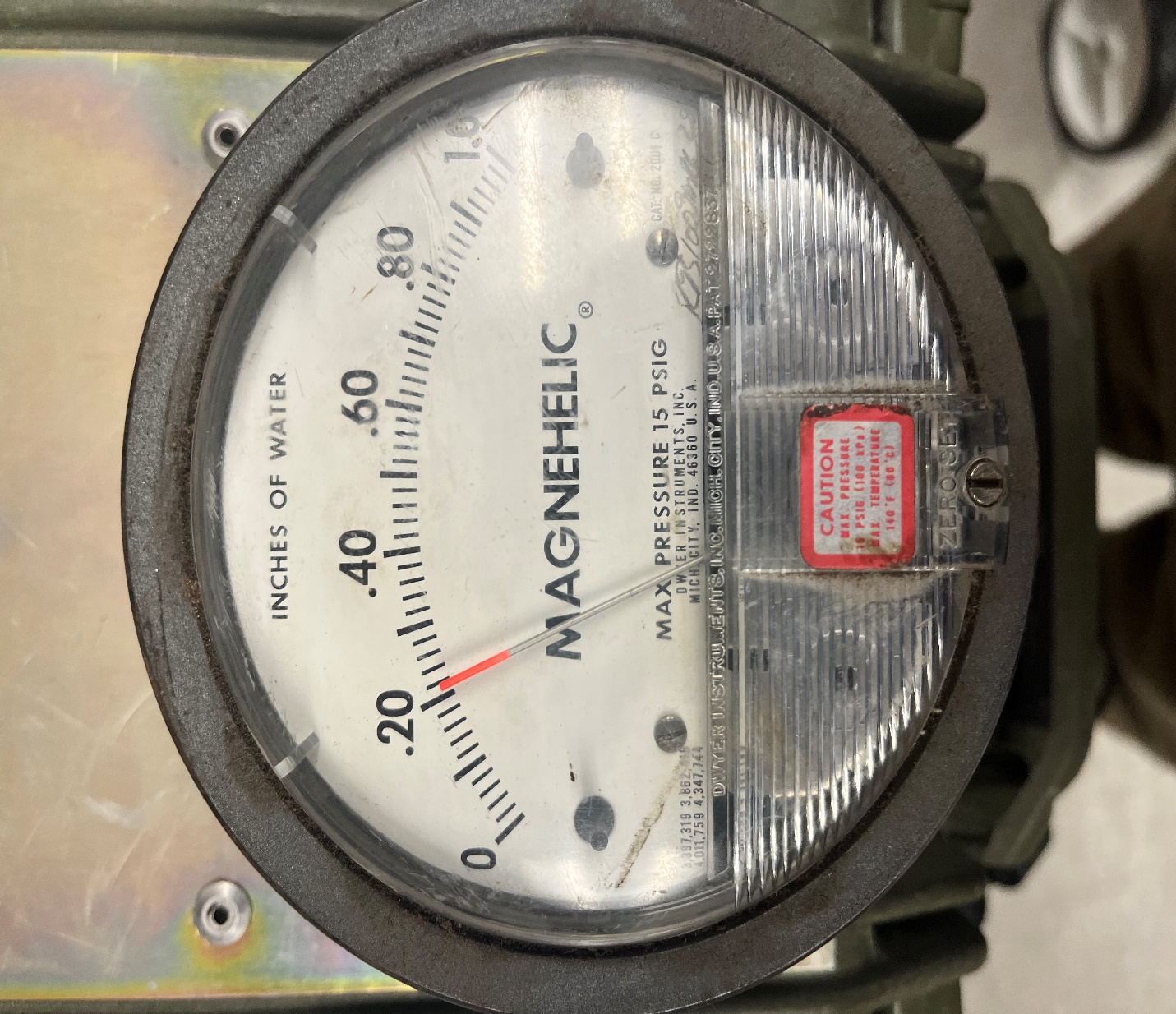 